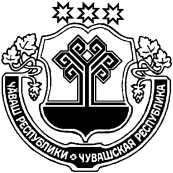 Об утверждении Правил предоставления средств из бюджета Русско-Алгашинскогосельского поселения Шумерлинского района администрация Русско-Алгашинского сельского поселения Шумерлинского района постановляет:1. Утвердить:Правила предоставления средств из бюджета Русско-Алгашинского сельского поселения на софинансирование расходов по осуществлению дорожной деятельности, кроме деятельности по строительству, в отношении автомобильных дорог общего пользования местного значения в границах населенных пунктов Русско-Алгашинского сельского поселения (приложение № 1);Правила предоставления средств из бюджета Русско-Алгашинского сельского поселения на осуществление государственных полномочий Российской Федерации по реализации Федерального закона "О воинской обязанности и военной службе" в части первичного воинского учета на территориях, где отсутствуют военные комиссариаты, органами местного самоуправления поселений (приложение № 2);Правила предоставления средств из бюджета Русско-Алгашинского сельского поселения для осуществления государственных полномочий Чувашской Республики по организации проведения на территории поселения мероприятий по отлову и содержанию безнадзорных животных (приложение № 3);Правила предоставления средств из бюджета Русско-Алгашинского сельского поселения на софинансирование расходов по капитальному ремонту и ремонту дворовых территорий многоквартирных домов, проездов к дворовым территориям многоквартирных домов населенных пунктов (приложение № 4);Правила предоставления средств из бюджета Русско-Алгашинского сельского поселения на реализацию проектов развития общественной инфраструктуры, основанных на местных инициативах (приложение № 5);Правила предоставления средств из бюджета Русско-Алгашинского сельского поселения на обеспечение развития и укрепление материально-технической базы домов культуры в населенных пунктах с числом жителей до 50 тысяч человек (приложение № 6);Правила предоставления средств из бюджета Русско-Алгашинского сельского поселения на дальнейшее  развитие многоуровневой системы профилактики правонарушений (приложение № 7); Правила предоставления средств из бюджета Русско-Алгашинского сельского поселения на обеспечение жилыми помещениями по договорам социального найма категорий граждан, указанных в пункте 3 части 1 статьи 11 Закона Чувашской Республики "О регулировании жилищных отношений" и состоящих на учете в качестве нуждающихся в жилых помещениях (приложение № 8);Правила предоставления средств из бюджета Русско-Алгашинского сельского поселения на реализацию проектов, направленных на повышение уровня комплексного обустройства населенных пунктов, расположенных в сельской местности, объектами социальной и инженерной инфраструктуры (приложение № 9).2. Настоящее постановление вступает в силу со дня официального опубликования и распространяется на правоотношения, возникшие с 1 января 2018 года.Глава администрацииРусско-Алгашинского сельского поселения Шумерлинского района                                                                                В.Н.Спиридонов                 Приложение № 1к постановлению администрации Русско-Алгашинского сельского поселенияШумерлинского района от 22.08.  2018 №40Правилапредоставления средств из бюджета Русско-Алгашинского сельского поселения на софинансирование расходов по осуществлению дорожной деятельности, кроме деятельности по строительству, в отношении автомобильных дорог общего пользования местного значения в границах населенных пунктов Русско-Алгашинского сельского поселенияI. Общие положения1.1. Настоящие Правила регламентируют порядок предоставления средств из бюджета Русско-Алгашинского сельского поселения на софинансирование расходов по осуществлению дорожной деятельности, кроме деятельности по строительству, в отношении автомобильных дорог общего пользования местного значения в границах населенных пунктов Русско-Алгашинского сельского поселения (далее - средства).1.2. В настоящих Правилах под осуществлением дорожной деятельности, кроме деятельности по строительству, в отношении автомобильных дорог общего пользования местного значения в границах населенных пунктов поселений понимаются капитальный ремонт, ремонт и содержание автомобильных дорог общего пользования местного значения в границах населенных пунктов поселений и искусственных сооружений на них (далее - капитальный ремонт, ремонт и содержание автомобильных дорог), выполняемые в соответствии с приказом Министерства транспорта Российской Федерации от 16 ноября 2012 г. № 402 "Об утверждении Классификации работ по капитальному ремонту, ремонту и содержанию автомобильных дорог".II. Порядок финансирования2.1. В соответствии с решением Собрания депутатов Русско-Алгашинского сельского поселения о бюджете Русско-Алгашинского сельского поселения на очередной финансовый год (очередной финансовый год и плановый период) (далее - решение о бюджете) главным распорядителем средств, направляемых в бюджеты сельских поселений на цели, указанные в разделе I настоящих Правил, является администрация Русско-Алгашинского сельского поселения.Предоставление средств на указанные цели осуществляется за счет средств бюджета Русско-Алгашинского сельского поселения, предусмотренных по разделу 0400 "Национальная экономика", подразделу 0409 "Дорожное хозяйство (дорожные фонды)", в пределах лимитов бюджетных обязательств, утвержденных в установленном порядке главному распорядителю.2.2. Софинансирование указанных расходов за счет средств бюджета Русско-Алгашинского сельского поселения Шумерлинского района осуществляется в размерах, установленных в решении о бюджете. 2.3. Органы местного самоуправления Русско-Алгашинского сельского поселения Шумерлинского района в соответствии с законодательством Российской Федерации и законодательством Чувашской Республики несут ответственность за нецелевое использование средств и недостоверность предоставленных сведений.2.4. Не использованные по состоянию на 1 января текущего финансового года остатки средств, предоставленных из республиканского бюджета Чувашской Республики бюджету Шумерлинского района и переданных в бюджет Русско-Алгашинского сельского поселения Шумерлинского района, подлежат возврату в бюджет Шумерлинского района в течение первых 15 рабочих дней текущего финансового года. III. Осуществление контроля3.1. Контроль за соблюдением получателями средств условий, установленных при предоставлении средств, обеспечивается администрацией Русско-Алгашинского сельского поселения, органами муниципального финансового контроля в соответствии с законодательством Российской Федерации, законодательством Чувашской Республики и муниципальными правовыми актами.3.2. В случае нецелевого использования средств соответствующие средства подлежат возврату в бюджет Русско-Алгашинского сельского поселения для последующей передачи в бюджет Шумерлинского района в порядке, установленном законодательством Российской Федерации и законодательством Чувашской Республики, муниципальными правовыми актами.Приложение № 2к постановлению администрации Русско-Алгашинского сельского поселенияШумерлинского района от  22.08.  2018 № 40Правила предоставления средств из бюджета Русско-Алгашинского сельского поселения на осуществление государственных полномочий Российской Федерации по реализации Федерального закона "О воинской обязанности и военной службе" в части первичного воинского учета на территориях, где отсутствуют военные комиссариаты, органами местного самоуправления поселенийI. Общие положенияНастоящие Правила разработаны в соответствии с Федеральным законом "О воинской обязанности и военной службе", постановлением Правительства Российской Федерации от 29 апреля 2006 г. № 258 "О субвенциях на осуществление полномочий по первичному воинскому учету на территориях, где отсутствуют военные комиссариаты" и регламентируют порядок предоставления средств на обеспечение переданных органам местного самоуправления поселений полномочий по первичному воинскому учету за счет субвенций из федерального бюджета (далее - субвенции).II. Порядок финансирования2.1. В соответствии с решением Собрания депутатов Русско-Алгашинского_ сельского поселения о бюджете Русско-Алгашинского сельского поселения на очередной финансовый год (очередной финансовый год и плановый период) главным распорядителем средств бюджета Русско-Алгашинского сельского поселения, направляемых на финансирование расходов, связанных с осуществлением органами местного самоуправления Русско-Алгашинского сельского поселения государственных полномочий Российской Федерации по первичному воинскому учету на территориях, где отсутствуют военные комиссариаты, является администрация Русско-Алгашинского сельского поселения.2.2. Учет операций со средствами, поступившими в бюджет Русско-Алгашинского сельского поселения Шумерлинского района, ведется на лицевом счете получателя средств бюджета Русско-Алгашинского сельского поселения Шумерлинского района, открытого в Управлении Федерального казначейства по Чувашской Республике.2.3. Администрация Русско-Алгашинского сельского поселения Шумерлинского района, ежеквартально не позднее 5 числа месяца, следующего за отчетным кварталом, представляет в администрацию Шумерлинского района отчет о расходовании предоставленных субвенций по форме, утвержденной приказом Министерства финансов Российской Федерации по согласованию с Министерством обороны Российской Федерации. Администрация Русско-Алгашинского сельского поселения Шумерлинского района несет ответственность за достоверность представленных отчетов.2.4. Не использованные по состоянию на 1 января текущего финансового года остатки субвенций, предоставленных из республиканского бюджета Чувашской Республики бюджету Шумерлинского района и переданных в бюджет Русско-Алгашинского сельского поселения Шумерлинского района, подлежат возврату в бюджет Шумерлинского района в течение первых 15 рабочих дней текущего финансового года. III. Осуществление контроля3.1. Контроль за расходованием средств, связанным с осуществлением полномочий по первичному воинскому учету на территориях, где отсутствуют военные комиссариаты, источником финансового обеспечения которых являются субвенции, возлагается на администрацию Русско-Алгашинского сельского поселения и органы муниципального финансового контроля.3.2.  В случае нецелевого использования средств соответствующие средства взыскиваются в бюджет Русско-Алгашинского сельского поселения Шумерлинского района для последующей передачи в бюджет Шумерлинского района в порядке, установленном законодательством Российской Федерации и законодательством Чувашской Республики.Приложение № 3к постановлению администрации Русско-Алгашинского сельского поселенияШумерлинского района от  22.08.  2018 № 40Правилапредоставления средств из бюджета Русско-Алгашинского сельского поселения для осуществления государственных полномочий Чувашской Республики по организации проведения на территории поселения мероприятий по отлову и содержанию безнадзорных животныхI. Общие положенияНастоящие Правила определяют порядок предоставления средств из бюджета Русско-Алгашинского сельского поселения за счет субвенций из республиканского бюджета Чувашской Республики для осуществления государственных полномочий Чувашской Республики по организации проведения на территории поселения мероприятий по отлову и содержанию безнадзорных животных (далее также - субвенции, средства).II. Порядок финансирования2.1. Предоставление средств на цели, указанные в разделе I настоящих Правил, осуществляется за счет средств бюджета Русско-Алгашинского сельского поселения, предусмотренных по разделу 0400 "Национальная экономика", подразделу 0405 "Сельское хозяйство и рыболовство", в соответствии со сводной бюджетной росписью бюджета Русско-Алгашинского сельского поселения в пределах лимитов бюджетных обязательств, утвержденных в установленном порядке главному распорядителю средств бюджета Русско-Алгашинского сельского поселения - администрации Русско-Алгашинского сельского поселения.2.2. Администрация Русско-Алгашинского сельского поселения ежеквартально не позднее 5 числа месяца, следующего за отчетным кварталом (за IV квартал - не позднее 5 декабря текущего года) предоставляет в администрацию Шумерлинского района информацию по форме согласно приложению № 2 к Правилам предоставления субвенций бюджетам муниципальных районов и бюджетам городских округов для осуществления государственных полномочий Чувашской Республики по организации проведения на территории поселений и городских округов мероприятий по отлову и содержанию безнадзорных животных, а также по расчету и предоставлению указанных субвенций бюджетам поселений, утвержденным постановлением Кабинета Министров Чувашской Республики от 12.04.2017 № 136.Указанная информация формируется на основании информации, содержащейся в актах отлова безнадзорных животных, актах об умерщвлении отловленных безнадзорных животных, актах о передаче отловленных безнадзорных животных, подтверждающих факт отлова и содержания отловленного безнадзорного животного в пункте временного содержания животных специализированной организации в течение 3 календарных дней со дня его отлова.2.3. Администрация Русско-Алгашинского сельского поселения представляет отчет о расходовании субвенций и о выполнении показателей результативности, составленных по форме согласно приложению № 4 к Правилам предоставления субвенций бюджетам муниципальных районов и бюджетам городских округов для осуществления государственных полномочий Чувашской Республики по организации проведения на территории поселений и городских округов мероприятий по отлову и содержанию безнадзорных животных, а также по расчету и предоставлению указанных субвенций бюджетам поселений, утвержденным постановлением Кабинета Министров Чувашской Республики от 12.04.2017 № 136.2.4. Не использованные по состоянию на 1 января текущего финансового года остатки субвенций, предоставленных из республиканского бюджета Чувашской Республики бюджету Шумерлинского района и переданных в бюджет Русско-Алгашинского  сельского поселения Шумерлинского района, подлежат возврату в бюджет Шумерлинского района в течение первых 15 рабочих дней текущего финансового года. Средства в случае их нецелевого использования подлежат взысканию в доход бюджета Русско-Алгашинского сельского поселения и передаче в бюджет Шумерлинского района в соответствии с законодательством Российской Федерации, законодательством Чувашской Республики, муниципальными правовыми актами.III. Осуществление контроляКонтроль за целевым использованием средств осуществляют администрация Русско-Алгашинского сельского поселения и органы муниципального финансового контроля в соответствии с законодательством Российской Федерации, законодательством Чувашской Республики, муниципальными правовыми актами.Приложение № 4к постановлению администрации Русско-Алгашинского сельского поселенияШумерлинского района от 22.08.  2018 № 40Правила предоставления средств из бюджета Русско-Алгашинского сельского поселения на софинансирование расходов по капитальному ремонту и ремонту дворовых территорий многоквартирных домов, проездов к дворовым территориям многоквартирных домов населенных пунктовI. Общие положения1.1. Настоящие Правила регламентируют порядок предоставления из бюджета Русско-Алгашинского сельского поселения на софинансирование расходов по капитальному ремонту и ремонту дворовых территорий многоквартирных домов, проездов к дворовым территориям многоквартирных домов населенных пунктов (далее также – средства).1.2. В настоящих Правилах под дворовыми территориями многоквартирных домов, проездами к дворовым территориям многоквартирных домов населенных пунктов понимается совокупность расположенных в границах населенных пунктов:а) территорий, прилегающих к многоквартирным домам, с расположенными на них объектами, предназначенными для обслуживания и эксплуатации таких домов, и элементов благоустройства этих территорий, в том числе мест стоянки автотранспортных средств, тротуаров и автомобильных дорог;б) автомобильных дорог, образующих проезды к территориям, прилегающим к многоквартирным домам.II. Порядок финансирования2.1. В соответствии с решением Собрания депутатов Русско-Алгашинского сельского поселения о бюджете Русско-Алгашинского сельского поселения на очередной финансовый год (очередной финансовый год и плановый период) главным распорядителем средств на софинансирование расходов по капитальному ремонту и ремонту дворовых территорий многоквартирных домов, проездов к дворовым территориям многоквартирных домов населенных пунктов (далее также - капитальный ремонт и ремонт дворовых территорий и проездов к ним), является администрация Русско-Алгашинского сельского поселения.Предоставление средств на указанные цели осуществляется за счет средств предусмотренных по разделу 0400 "Национальная экономика", подразделу 0409 "Дорожное хозяйство (дорожные фонды)", в пределах лимитов бюджетных обязательств, утвержденных в установленном порядке главному распорядителю.2.2. Не использованные по состоянию на 1 января текущего финансового года остатки средств, предоставленных из республиканского бюджета Чувашской Республики бюджету Шумерлинского района и поступивших в бюджет Русско-Алгашинского_ сельского поселения, подлежат возврату в бюджет Шумерлинского района в течение первых 15 рабочих дней текущего финансового года. III. Осуществление контроля3.1. Контроль за соблюдением условий, установленных при предоставлении средств, осуществляется администрацией Русско-Алгашинского сельского поселения и органами муниципального финансового контроля.3.2. Средства в случае их нецелевого использования подлежат взысканию в доход бюджета Русско-Алгашинского сельского поселения и передаче в бюджет Шумерлинского района в соответствии с законодательством Российской Федерации, законодательством Чувашской Республики, муниципальными правовыми актами.Приложение № 5к постановлению администрации Русско-Алгашинского сельского поселенияШумерлинского района от 22.08.  2018 № 40Правила предоставления средств из бюджета Русско-Алгашинского сельского поселения на реализацию проектов развития общественной инфраструктуры, основанных на местных инициативахI. Общие положения1.1. Настоящие Правила определяют порядок и условия предоставления средств из бюджета Русско-Алгашинского сельского поселения на реализацию проектов развития общественной инфраструктуры, основанных на местных инициативах (далее соответственно - средства, проект).1.2. Средства предоставляются в целях софинансирования расходов на реализацию проектов, содержащих мероприятия по развитию (строительство (реконструкция), капитальный и текущий ремонт, создание, обустройство и т.д.) следующих типов объектов общественной инфраструктуры:объекты коммунального хозяйства, в том числе объекты электро-, тепло-, газо- и водоснабжения, водоотведения, объекты сбора (в том числе раздельного) твердых коммунальных отходов, объекты благоустройства территории населенных пунктов, придомовых территорий многоквартирных домов, объекты уличного освещения;объекты социально-культурной сферы, в том числе дома культуры, школы, детские дошкольные объекты, объекты физической культуры и спорта (спортивные площадки, стадионы и т.д.);места массового отдыха населения;детские и игровые площадки;автомобильные дороги местного значения и сооружения на них;объекты для обеспечения первичных мер пожарной безопасности;места захоронения.II. Порядок финансирования2.1. Главным распорядителем средств бюджета Русско-Алгашинского сельского поселения по предоставлению средств является администрация Русско-Алгашинского сельского поселения.Главный распорядитель бюджетных средств обеспечивает результативность, адресность и целевой характер использования средств в соответствии с утвержденными бюджетными ассигнованиями и лимитами бюджетных обязательств.2.2. Средства носят целевой характер и не могут быть использованы на иные цели.2.3. Не использованные по состоянию на 1 января текущего финансового года остатки средств подлежат возврату в бюджет Русско-Алгашинского сельского поселения для последующей передачи в бюджет Шумерлинского района в течение первых 15 рабочих дней текущего финансового года.III. Осуществление контроля3.1. Контроль за соблюдением условий, установленных при предоставлении средств, осуществляется администрацией Русско-Алгашинского сельского поселения и органами муниципального финансового контроля.3.2. Средства в случае их нецелевого использования подлежат взысканию в доход бюджета Русско-Алгашинского сельского поселения и передаче в бюджет Шумерлинского района в соответствии с законодательством Российской Федерации, законодательством Чувашской Республики, муниципальными правовыми актами.Приложение № 6к постановлению администрации Русско-Алгашинского сельского поселенияШумерлинского района от  22.08. 2018 № 40Правила предоставления средств из бюджета Русско-Алгашинского сельского поселения на обеспечение развития и укрепление материально-технической базы домов культуры в населенных пунктах с числом жителей до 50 тысяч человекI. Общие положения1.1. Настоящие Правила определяют порядок предоставления средств из бюджета Русско-Алгашинского сельского поселения на обеспечение развития и укрепление материально-технической базы домов культуры в населенных пунктах с числом жителей до 50 тысяч человек в соответствии с Правилами предоставления и распределения субсидий из республиканского бюджета Чувашской Республики бюджетам муниципальных районов и бюджетам городских округов на обеспечение развития и укрепление материально-технической базы домов культуры в населенных пунктах с числом жителей до 50 тысяч человек, утвержденными постановлением Кабинета Министров Чувашской Республики от 31 декабря 2013 г. № 570 «Об утверждении государственной программы Чувашской Республики «Развитие культуры и туризма» и признании утратившими силу некоторых решений Кабинета Министров Чувашской Республики».1.2. Субсидия предоставляется в целях софинансирования расходных обязательств связанных с реализацией следующих мероприятий:а) развитие и укрепление материально-технической базы домов культуры (и их филиалов), расположенных в населенных пунктах с числом жителей до 50 тыс. человек (далее - модернизация материально-технической базы домов культуры);б) ремонтные работы (текущий ремонт) в отношении зданий домов культуры (и их филиалов), расположенных в населенных пунктах с числом жителей до 50 тыс. человек (далее - ремонтные работы (текущий ремонт) зданий домов культуры).II. Порядок финансирования2.1. Предоставление средств осуществляется из бюджета Русско-Алгашинского сельского поселения по разделу 0800 "Культура и кинематография", подразделу 0801 "Культура", в соответствии со сводной бюджетной росписью бюджета Русско-Алгашинского сельского поселения в пределах лимитов бюджетных обязательств, утвержденных в установленном порядке главному распорядителю средств бюджета Русско-Алгашинского сельского поселения – администрации Русско-Алгашинского сельского поселения.2.2. Администрация Русско-Алгашинского сельского поселения в соответствии с законодательством Российской Федерации, законодательством Чувашской Республики, муниципальными правовыми актами несут ответственность за целевое использование субсидий и достоверность представленных сведений.2.3. Не использованные по состоянию на 1 января текущего финансового года остатки средств подлежат возврату в бюджет Русско-Алгашинского сельского поселения для последующей передачи в бюджет Шумерлинского района в течение первых 15 рабочих дней текущего финансового года.III. Осуществление контроляАдминистрация Русско-Алгашинского сельского поселения и органы муниципального финансового контроля в соответствии с законодательством Российской Федерации и законодательством Чувашской Республики, муниципальными правовыми актами осуществляют контроль соблюдения условий, целей и порядка предоставления средств.Приложение № 7к постановлению администрации Русско-Алгашинского сельского поселенияШумерлинского района от 22.08.   2018 № 40Правила предоставления средств из бюджета Русско-Алгашинского сельского поселения на дальнейшее  развитие многоуровневой системы профилактики правонарушенийI. Общие положенияНастоящие Правила определяют порядок предоставления средств из бюджета Русско-Алгашинского сельского поселения на дальнейшее развитие многоуровневой системы профилактики правонарушений в соответствии с  государственной программой Чувашской Республики "Повышение безопасности жизнедеятельности населения и территорий Чувашской Республики", утвержденной постановлением Кабинета Министров Чувашской Республики от 11 ноября 2011 г. № 502.II. Порядок финансирования2.1. Предоставление средств на цели, указанные в разделе I настоящих Правил, осуществляется по разделу 0300 "Национальная безопасность и правоохранительная деятельность", подразделу 0314 "Другие вопросы в области национальной безопасности и правоохранительной деятельности", в соответствии со сводной бюджетной росписью бюджета Русско-Алгашинского сельского поселения в пределах лимитов бюджетных обязательств, утвержденных в установленном порядке главному распорядителю – администрации Русско-Алгашинского сельского поселения.2.2. Администрация Русско-Алгашинского сельского поселения в соответствии с законодательством Российской Федерации, законодательством Чувашской Республики, муниципальными правовыми актами несут ответственность за целевое использование средств и достоверность представленных сведений.2.3. Не использованные по состоянию на 1 января текущего финансового года остатки средств подлежат возврату в бюджет Русско-Алгашинского сельского поселения для последующей передачи в бюджет Шумерлинского района в течение первых 15 рабочих дней текущего финансового года.III. Осуществление контроляАдминистрация Русско-Алгашинского сельского поселения и органы муниципального финансового контроля в соответствии с законодательством Российской Федерации и законодательством Чувашской Республики, муниципальными правовыми актами осуществляют контроль соблюдения условий, целей и порядка предоставления средств.Приложение № 8к постановлению администрации Русско-Алгашинского сельского поселенияШумерлинского района от 22.08. 2018 №40Правилапредоставления средств из бюджета Русско-Алгашинского сельского поселения на обеспечение жилыми помещениями по договорам социального найма категорий граждан, указанных в пункте 3 части 1 статьи 11 Закона Чувашской Республики "О регулировании жилищных отношений" и состоящих на учете в качестве нуждающихся в жилых помещенияхI. Общие положенияНастоящие Правила регламентируют порядок предоставления средств из бюджета Русско-Алгашинского сельского поселения на обеспечение жилыми помещениями по договорам социального найма категорий граждан, указанных в пункте 3 части 1 статьи 11 Закона Чувашской Республики "О регулировании жилищных отношений" и состоящих на учете в качестве нуждающихся в жилых помещениях (далее - средства), в соответствии с Законом Чувашской Республики "О наделении органов местного самоуправления в Чувашской Республике отдельными государственными полномочиями", в рамках подпрограммы "Государственная поддержка строительства жилья в Чувашской Республике" государственной программы Чувашской Республики "Развитие жилищного строительства и сферы жилищно-коммунального хозяйства", утвержденной постановлением Кабинета Министров Чувашской Республики от 30 ноября 2011 г. № 530.II. Порядок финансирования2.1. Предоставление средств осуществляется за счет средств бюджета Русско-Алгашинского сельского поселения, предусмотренных по разделу 0500 "Жилищно-коммунальное хозяйство", подразделу 0501 "Жилищное хозяйство", в пределах лимитов бюджетных обязательств, утвержденных в установленном порядке главному распорядителю средств – администрации Русско-Алгашинского сельского поселения.2.2. Администрация Русско-Алгашинского сельского поселения ежеквартально не позднее 5 числа месяца, следующего за отчетным периодом, представляют в администрацию Шумерлинского района отчет об использовании средств по форме согласно приложению № 1 к Правилам предоставления субвенций из республиканского бюджета Чувашской Республики бюджетам муниципальных районов и бюджетам городских округов на обеспечение жилыми помещениями по договорам социального найма категорий граждан, указанных в пункте 3 части 1 статьи 11 Закона Чувашской Республики "О регулировании жилищных отношений" и состоящих на учете в качестве нуждающихся в жилых помещениях, утвержденным постановлением Кабинета Министров Чувашской Республики от 28.12.2016 №  568.2.3. Администрация Русско-Алгашинского сельского поселения несет ответственность за достоверность представленных отчетов и за целевое использование средств.2.4. Не использованные по состоянию на 1 января текущего финансового года остатки средств подлежат возврату в бюджет Русско-Алгашинского сельского поселения для последующей передачи в бюджет Шумерлинского района в течение первых 15 рабочих дней текущего финансового года.III. Осуществление контроляАдминистрация Русско-Алгашинского сельского поселения и органы муниципального финансового контроля в соответствии с законодательством Российской Федерации и законодательством Чувашской Республики, муниципальными правовыми актами  осуществляют контроль соблюдения условий, целей и порядка предоставления средств.Приложение № 9к постановлению администрации Русско-Алгашинского сельского поселенияШумерлинского района от 22.08.   2018 № 40Правила предоставления средств из бюджета Русско-Алгашинского сельского поселения на реализацию проектов, направленных на повышение уровня комплексного обустройства населенных пунктов, расположенных в сельской местности, объектами социальной и инженерной инфраструктурыI. Общие положения1.1. Настоящие Правила регламентируют порядок предоставления средств из бюджета Русско-Алгашинского сельского поселения на реализацию проектов, направленных на повышение уровня комплексного обустройства населенных пунктов, расположенных в сельской местности, объектами социальной и инженерной инфраструктуры (далее соответственно - средства, проект).1.2. Средства предоставляются в целях софинансирования расходов на реализацию проектов, содержащих мероприятия по:созданию, капитальному и (или) текущему ремонту, технической модернизации (приобретение мебели, оборудования и оргтехники, автотранспорта и т.д.) объектов жилищно-коммунального хозяйства, в том числе объектов электро-, тепло-, газо- и водоснабжения, водоотведения, объектов сбора (в том числе раздельного) твердых коммунальных отходов, объектов благоустройства территории населенных пунктов, придомовых территорий многоквартирных домов, объектов уличного освещения;капитальному и (или) текущему ремонту, технической модернизации (приобретение мебели, оборудования и оргтехники, автотранспортных средств и т.д.) объектов социально-культурной сферы, в том числе сельских домов культуры, школ, детских дошкольных объектов, объектов физической культуры и спорта (спортивных площадок, стадионов и т.д.);капитальному и (или) текущему ремонту мест массового отдыха населения;созданию, капитальному и (или) текущему ремонту детских и игровых площадок;созданию, капитальному и (или) текущему ремонту, технической модернизации (приобретение мебели, оборудования и оргтехники, автотранспортных средств и т.д.) объектов для обеспечения первичных мер пожарной безопасности;поощрению и популяризации достижений сельских поселений в сфере развития сельских территорий, в том числе приобретению автотранспортных средств.II. Порядок финансирования2.1. В соответствии с решением Собрания депутатов Русско-Алгашинского сельского поселения о бюджете Русско-Алгашинского сельского поселения на текущий финансовый год (на текущий финансовый год и плановый период) главным распорядителем средств бюджета Русско-Алгашинского сельского поселения, направляемых на финансирование расходов по реализации проектов, является администрация Русско-Алгашинского сельского поселения.Главный распорядитель средств обеспечивает результативность, адресность и целевой характер использования средств в соответствии с утвержденными бюджетными ассигнованиями и лимитами бюджетных обязательств.2.2. Не использованные по состоянию на 1 января текущего финансового года остатки средств подлежат возврату в бюджет Русско-Алгашинского сельского поселения для последующей передачи в бюджет Шумерлинского района в течение первых 15 рабочих дней текущего финансового года.III. Осуществление контроля3.1. В случае нарушения администрацией Русско-Алгашинского сельского поселения условий и порядка предоставления субсидий, администрация Русско-Алгашинского сельского поселения обязана возвратить средства в бюджет Шумерлинского района для последующей их передачи в республиканский бюджет Чувашской Республики в полном объеме, а в случае нецелевого использования субсидий - в размере суммы нецелевого использования субсидий. 3.2. Администрация Русско-Алгашинского сельского поселения и органы муниципального финансового контроля в соответствии с законодательством Российской Федерации и законодательством Чувашской Республики, муниципальными правовыми актами осуществляют контроль соблюдения условий, целей и порядка предоставления средств.ЧĂВАШ  РЕСПУБЛИКИÇĚМĚРЛЕ РАЙОНĚЧУВАШСКАЯ РЕСПУБЛИКА ШУМЕРЛИНСКИЙ  РАЙОН  ВЫРĂС УЛХАШ ЯЛ ПОСЕЛЕНИЙĚН ПУÇЛĂХĚ ЙЫШĂНУ22.  08  .2018 №40Вырăс Улхаш салиАДМИНИСТРАЦИЯ РУССКО-АЛГАШИНСКОГО СЕЛЬСКОГО ПОСЕЛЕНИЯ ПОСТАНОВЛЕНИЕ22.  08   .2018 № 40село Русские Алгаши